(Large Print)Springfield Presbyterian Church (USA)7300 Spout Hill Road, Sykesville, MD 21784    410-795-6152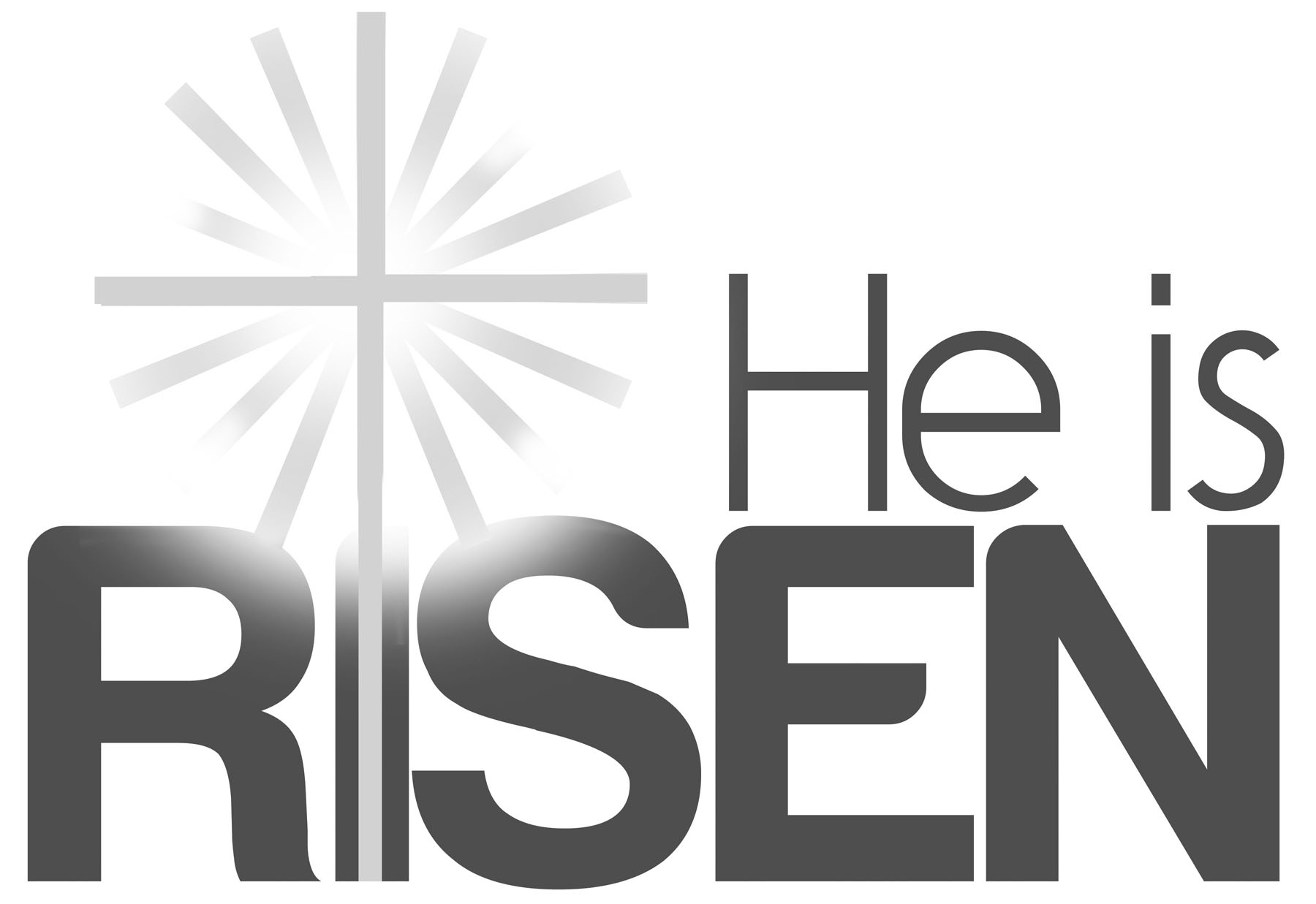 April 21, 2019 - 10:30 am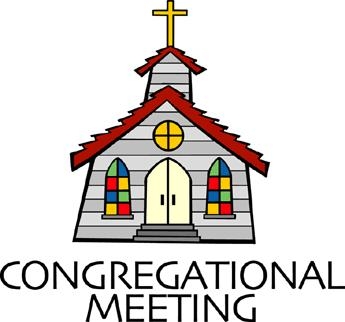 				WELCOME VISITORS!                                                                We're glad you are here! Cards at the ends of each pew are for you to fill out and drop in the Offering Plate.  Please let us know you are visiting, and join us for refreshments and fellowship following the service. The Sanctuary has an induction loop system to assist the hearing impaired. The system will also work on the telephone setting of hearing aids. Springfield Presbyterian Church is rooted in the gospel of Jesus Christ, led by the Holy Spirit, and called to loving relationships through vibrant worship and service. Valuing all people, we are committed to developing disciples and fostering stewardship.PREPARATION FOR THE WORD(* those who are able are invited to stand)PRELUDE	Rejoice, The Lord is King	Arr. by Larry ShackleyGATHERING OF THE PEOPLEThe Lord be with you!   And also with you!	(Greeting)LIGHTING THE CHRIST CANDLELeader:  Whenever we light this candle we proclaim:People:  Christ is the Light of the world and the center of our lives.CALL TO WORSHIP	[Psalm 118:1-2, 14-24]Leader: O give thanks to the Lord, for He is good;People: His steadfast love endures forever!Leader: The Lord is our strength and our might;People: He has become our salvation!Leader: We shall not die, but we shall live,People: We will recount the deeds of the Lord!Leader: Open to us the gates of righteousness,People: So that we may enter through them and give thanks to God!Leader: We thank you that you have answered us,People: That you have become our salvation.Leader: The stone that the builders rejected,People: Has become the chief cornerstone.Leader: This is the Lord’s doing;People: It is marvelous in our eyes.Leader: This is the day that the Lord has made;ALL: We will rejoice and be glad in it!* HYMN 	Christ the Lord Is Risen Today!"Christ the Lord is risen today!" Alleluia!
All creation, join to say: Alleluia! 
Raise your joys and triumphs high, Alleluia!
Sing, O heavens, and earth reply, Alleluia!Love’s redeeming work is done, Alleluia!
Fought the fight, the battle won, Alleluia!
Death in vain forbids him rise, Alleluia!
Christ has opened paradise. Alleluia!Lives again our glorious King, Alleluia!
Where, O death, is now your sting? Alleluia!
Jesus died, our souls to save, Alleluia! 
Where your victory, O grave? Alleluia! Hail the Lord of earth and heaven! Alleluia!
Praise to you by both be given, Alleluia! 
Every knee to you shall bow, Alleluia! 
Risen Christ, triumphant now. Alleluia! PRAYER OF CONFESSION	Almighty God, in raising Jesus from the grave, you shattered the power of sin and death. We confess that we remain captive to doubt and fear, bound by the ways that lead to death. We overlook the poor and the hungry, and pass by those who mourn; we are deaf to the cries of the oppressed, and indifferent to calls for peace; we despise the weak, and abuse the earth you made. Forgive us, God of mercy. Help us to trust your power to change our lives and make us new, that we may know the joy of life abundant given in Jesus Christ, the risen Lord. Amen.SILENT PRAYERS OF CONFESSION	RESPONSE 		Restore in Us, O GodRestore in us, O God, the splendor of your love;	Renew your image in our hearts, and all our sins remove.WORDS OF ASSURANCE		Leader: All of us, like sheep, have gone astray, but now we have returned to the shepherd and guardian of our souls.People: In the name of Jesus Christ, we are forgiven! Amen!* MUSICAL RESPONSE OF PRAISE	   Alleluia, Alleluia! Give ThanksAlleluia, alleluia! Give thanks to the risen Lord.	Alleluia, alleluia! Give praise to His name.* THE PEACE      The peace of Christ be with you!  And also with you!			(You may greet those around you.)* RESPONSE                        Here I Am, Lord    	Here I am, Lord, Is it I, Lord? I have heard you calling in the night.	I will go, Lord, if you lead me. I will hold your people in my heart.THE PROCLAMATION OF THE WORDPRAYER OF ILLUMINATIONLiving God, with joy we celebrate the presence of your risen Word. Enliven our hearts by your Holy Spirit so that we may proclaim the good news of eternal and abundant life; through Jesus Christ our Lord. Amen.FIRST SCRIPTURE LESSON	Isaiah 65:17-2517 For I am about to create new heavens and a new earth; the former things shall not be remembered or come to mind. 18 But be glad and rejoice for ever in what I am creating; for I am about to create Jerusalem as a joy, and its people as a delight. 19 I will rejoice in Jerusalem, and delight in my people; no more shall the sound of weeping be heard in it, or the cry of distress. 20 No more shall there be in it an infant that lives but a few days, or an old person who does not live out a lifetime; for one who dies at a hundred years will be considered a youth, and one who falls short of a hundred will be considered accursed. 21 They shall build houses and inhabit them; they shall plant vineyards and eat their fruit. 22 They shall not build and another inhabit; they shall not plant and another eat; for like the days of a tree shall the days of my people be, and my chosen shall long enjoy the work of their hands. 23 They shall not labor in vain, or bear children for calamity; for they shall be offspring blessed by the Lord—
and their descendants as well. 24 Before they call I will answer, while they are yet speaking I will hear. 25 The wolf and the lamb shall feed together, the lion shall eat straw like the ox; but the serpent—its food shall be dust! They shall not hurt or destroy on all my holy mountain, says the Lord. SECOND SCRIPTURE LESSON		John 20:1-18Early on the first day of the week, while it was still dark, Mary Magdalene came to the tomb and saw that the stone had been removed from the tomb. 2So she ran and went to Simon Peter and the other disciple, the one whom Jesus loved, and said to them, ‘They have taken the Lord out of the tomb, and we do not know where they have laid him.’ 3Then Peter and the other disciple set out and went towards the tomb. 4The two were running together, but the other disciple outran Peter and reached the tomb first. 5He bent down to look in and saw the linen wrappings lying there, but he did not go in. 6Then Simon Peter came, following him, and went into the tomb. He saw the linen wrappings lying there, 7and the cloth that had been on Jesus’ head, not lying with the linen wrappings but rolled up in a place by itself. 8Then the other disciple, who reached the tomb first, also went in, and he saw and believed; 9for as yet they did not understand the scripture, that he must rise from the dead. 10Then the disciples returned to their homes. 11But Mary stood weeping outside the tomb. As she wept, she bent over to look into the tomb; 12and she saw two angels in white, sitting where the body of Jesus had been lying, one at the head and the other at the feet. 13They said to her, ‘Woman, why are you weeping?’ She said to them, ‘They have taken away my Lord, and I do not know where they have laid him.’ 14When she had said this, she turned round and saw Jesus standing there, but she did not know that it was Jesus. 15Jesus said to her, ‘Woman, why are you weeping? For whom are you looking?’ Supposing him to be the gardener, she said to him, ‘Sir, if you have carried him away, tell me where you have laid him, and I will take him away.’ 16Jesus said to her, ‘Mary!’ She turned and said to him in Hebrew, ‘Rabbouni!’ (which means Teacher). 17Jesus said to her, ‘Do not hold on to me, because I have not yet ascended to the Father. But go to my brothers and say to them, “I am ascending to my Father and your Father, to my God and your God.” ’ 18Mary Magdalene went and announced to the disciples, ‘I have seen the Lord’; and she told them that he had said these things to her. 	Leader:  Hear what the Spirit is saying to the Church.	All:  Thanks be to God.TIME WITH YOUNG PEOPLESERMON	Finding Ourselves in the Resurrection		Rev. Becca CrateTHE RESPONSE TO THE WORD* HYMN 	In the Bulb There Is a FlowerIn the bulb there is a flower; in the seed, an apple tree;
In cocoons, a hidden promise: butterflies will soon be free!
In the cold and snow of winter there’s a spring that waits to be,
Unrevealed until its season, something God alone can see.There’s a song in every silence, seeking word and melody;
There’s a dawn in every darkness, bringing hope to you and me.
From the past will come the future; what it holds, a mystery,
Unrevealed until its season, something God alone can see.In our end is our beginning; in our time, infinity;
In our doubt there is believing; in our life, eternity.
In our death, a resurrection; at the last, a victory,
Unrevealed until its season, something God alone can see.CONFIRMATIONWelcomeThe Confirmation Questions:Trusting in the gracious mercy of God, do you turn away from the ways of sin and renounce evil and its power in the world?We do.Who is your Lord and Savior?Jesus Christ is my Lord and Savior.Will you be Christ’s faithful disciple, obeying His word and showing His love?I will, with God’s help.Will you devote yourself to the church’s teaching and fellowship, to the breaking of bread and the prayers?I will, with God’s help.The Apostles’ Creed		GTG Page 35Leader:  Ryley, Stephanie and Phoebe, remember your baptism and be thankful, and know that the Holy Spirit is at work within you.People:  Thanks be to God.Leader:  Ryley, Stephanie and Phoebe, by professing your faith publicly, you have expressed your intention to grow in the covenant God made with you in your baptism. May the Spirit continue to strengthen and sustain you in the worship and mission of the church.People:  Amen! Alleluia!THE SACRAMENT OF HOLY COMMUNIONINVITATIONLeader: Christ our Passover is sacrificed for us;	People: Therefore let us keep the feast. Alleluia!THE GREAT THANKSGIVING	Leader: The Lord be with you.	People: And also with you.	Leader:  Lift up your hearts.		People: We lift them up to the Lord.	Leader: Let us give thanks to the Lord our God.	People: It is right to give our thanks and praise.      	[The Pastor continues… “…who forever sing to the glory of your name.”]IN PRAISE OF GOD				Tune #552	Holy, holy, holy, Lord, God of Power and might.Heaven and earth are full of your glory, Hosanna in the highest!Blessed is He who comes in the name of the Lord.Hosanna in the highest, hosanna in the highest.      	[The Pastor continues… “proclaim the One crucified and risen.”]IN PRAISE OF CHRIST			Tune #553	Christ has died; Christ is risen; Christ will come again.	Christ has died; Christ is risen; Christ will come again.PASTORAL PRAYER AND THE LORD’S PRAYER	“For this I pray to God.” / “For this I give thanks to God.”	Congregational Response: “Hear our prayer, O God.”WORDS OF INSTITUTIONSHARING OF THE MEALPRAYER OF DEDICATION (Unison)Dear God, take us out to live as changed people because we have shared the living bread and cannot remain the same. Ask much of us, expect much from us, enable much by us, encourage many through us. So, Lord, may we live to your glory, both as inhabitants of the earth, and citizens of the commonwealth of Heaven. Through Christ, with Christ, in Christ, in the unity of the Holy Spirit, all glory and honor are yours, almighty God, now and forever. Amen.PRESENTATION OF TITHES AND OFFERINGS       OFFERTORY		Alive Forever, Amen			By David Moffit, Sue Smith & Travis Cottrell			Dylan Vasbinder, Drums* SONG OF THANKS 	God, We Honor YouGod, we honor you. God, we trust in you. God, we worship and adore you. Take what we bring, offered to you. Teach us to show your abundant blessings. Alleluia, alleluia, alleluia, amen.       * PRAYER OF DEDICATION* HYMN		Christ Is Alive!Christ is alive! Let Christians sing. The cross stands empty to the sky.
Let streets and homes with praises ring. Love, drowned in death, shall never die.Christ is alive! No longer bound to distant years in Palestine,
But saving, healing, here and now, and touching every place and time.In every insult, rift, and war where color, scorn, or wealth divide,
Christ suffers still, yet loves the more, and lives, where even hope has died.Women and men, in age and youth, can feel the Spirit, hear the call,
And find the way, the life, the truth, revealed in Jesus, freed for all.Christ is alive, and comes to bring good news to this and every age,
Till earth and sky and ocean ring with joy, with justice, love, and praise.* CHARGE AND BENEDICTIONLeader: Christ has died,People: To redeem His beloved,Leader: Christ has risen,People: To defy death’s sting,Leader: Christ will come again,People: To usher in God’s kingdom where we are all participants.* UNISON AMEN	POSTLUDE		Christ the Lord is Risen Today with Jesus Shall Reign				Arr. by Dick TorransAssisting in Worship:    We appreciate those who serve:					Today 4/21			Next Week 4/28Sunday Opener 		Beth Oates			Jennifer WiseGreeters & Ushers   	Elizabeth Meirowitz &	  Amy Vasbinder &					Bob Rogers			  Cynthia SmithLay Leader			Tim Oates			Barbara CornellSunday School		Connie Robinson		Connie RobinsonFellowship		       Barbara Cornell		Connie Gibbons &										Cathy MarshCommunion Servers Today:1.	Charlie Sperling		6.	Bob Steppling2.	Don Vasbinder		7.	Bob Rogers3.	Jim Wise				8.	Sandy Newsome4.	Sharon Pappas		9.	Beth Oates5.	Ed NewsomeSunday April 28 LectionaryActs 5:27-32; Psalm 118:14-29 or Psalm 150; Revelation 1:4-8;John 20:19-31The flowers in the Sanctuary were given by:Julie BallardIn Memory of Philip A. BallardThe Black FamilyIn Memory of Barbara DockendorfIn Honor of Charles DockendorfIn Appreciation for the Entire Staff of the ChurchLorna BowryIn Memory of Eileen BowryTony & Linda Caviglia In Memory of Charles L. Cleland; In Honor of Elaine ClelandIn Appreciation for FamilyDonald Fleming Clarke & Dorothy Clarke SchaferIn Memory of Their Parents Clarence & Norma ClarkeIn Memory of Their Cousin Mamie Ann ClarkeIn Memory of Their Aunt & Uncle Mr. & Mrs. Herbert L. Crook, Sr. and Their Cousin Herbert L. Crook, Jr.Mr. & Mrs. Albert KleinIn Memory of Mrs. Dorothy Klein, Mr. & Mrs. Keith WoodruffConnie Gibbons & Cathy MarshIn Memory of Marian Davis, Charlie & Frances MarshBarbara & Jim NickellIn Memory of Harvey & Sara Noyes, James F. Nickell, Sr.In Honor of Deloris NickellSharon PappasIn Memory of Jack & Justine LewittJudy RhoadesIn Honor of Grandchildren EverywhereBob & Lisa RogersIn Memory of Becky RogersKathleen RussIn Memory of Dolores Kelly & Robert E. Kelly, Jr.Charlie & Deb SperlingIn Memory of Irene Schwarzkopf; In Appreciation for Emily & AlexBob & Diana StepplingIn Memory of Philip & Ira Evans, Jack & Betty Steppling; In Honor of Ida EvansBelle & Don VasbinderIn Memory of William & Isabelle Lang, Jeannette & George Vasbinder, Nettie Studley, Kurt Vasbinder, Brian Schlecht, Janet & Bob SevitsThe Wise FamilyIn Memory and Honor of Our Loved OnesChristy & Shane Yeager, Sean & Gwen YeagerIn Memory of John & Elizabeth Yeager, Alan Hefflon,Renee GarnerChurch Attendance:	April 7 – 31	 April 14 – 56	    Concert - 44Church Cleaning:	  	May 3, 4 or 5 – The Anderson FamilyHappy Birthday!		April 23 – Morgan MazerHappy Anniversary!	April 25 – Becca Crate & Lorna BowryAnnouncementsGiving Opportunities:  Presbytery’s One Great Hour of Sharing is collected TODAY.  This offering supports Presbyterian Disaster Relief, global hunger relief, and self-development of people programs. There is also still time to give to Heifer International. We’ve received $128 so far, enough to buy a goat with Heifer’s matching donation. Let’s see if we can buy another one!Ocean City Youth Retreat: April 26-28. Please see Charlie/Deb Sperling for details.Summer Worship Hours:  For the next three weeks, we are asking the congregation to vote on whether or not we should move Worship to 9:30 for the summer, or keep it at 10:30 am. Please pick up a ballot with your choice and drop it in the offering plate. Please vote only once.Spring Plant Sale:  Between May 1 and May 21, buy your spring plants at Buppert’s and they will donate 15% of your purchase price back to Springfield! Pick up a flyer in the Narthex and share it with your family and friends!C.I.A. (Community In Action) will meet on Monday, May 6 from 4:30-6 pm at the Manse. Pizza and drinks provided.  Friends are welcome and encouraged to attend! C.I.A is a group open to all religious and non-religious people as a means of providing the community with acts of kindness. We will be doing different activities throughout the school year to help people in our community who are in need. Come and be a part of giving back to our community!Blessing Bags are in the Narthex. Please feel free to pick up a few. Handing one out to someone in need gives you a very real way to meet their immediate needs by providing them with some basic supplies.Weekly Announcements: If you have an announcement to include with next week’s bulletin, please call the Office at 410-795-6152 or email to spc.office@verizon.net by Wednesday each week.Prayers & Thanksgivings~	Prayers for St. Andrew’s of Mt. Airy from our Ministry Group.The Congregational Care team wants to know what YOU or someone you know needs...a visit...a call...a meal. Please contact Diana Steppling or Connie Robinson.Today:	Sunday April 21 – Easter Sunday		10:30 am	Worship & Sunday School & Confirmation		11:30 am	Fellowship – Easter Cake		12:00 noon	Easter Egg HuntThis Week:	Tuesday April 2310:30 am	Prayer Group (Manse)7:00 pm		Adult Choir Practice	Wednesday April 24		6:30 pm		Bell Choir Practice	Friday April 26 – Sunday April 28		Youth Retreat – Ocean CityLooking Ahead:	Sunday April 28		10:30 am	Worship & Sunday School		11:30 am	Fellowship		2:30 pm		ESCAPE Sing      Office Hours:  Tuesday, Wednesday, Friday  9:00 am - 3:00 pm